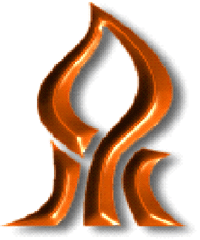 אוניברסיטת בן-גוריון בנגבהמחלקה לפוליטיקה וממשל תשע"וסמסטר ב' 2016 138-1-0296האם נוכל להשפיע? אזרחים ושינוי מדיניות2 נקודות זכות (קורס בחירה)מטרת הקורס: האם אזרחים פשוטים במדינות דמוקרטיות מסוגלים להשפיע על מדיניות ציבורית בצורה משמעותית? אף ששאלה זאת מרכזית בחקר פוליטיקה, יש ויכוח תוסס בין מומחים בתחום אשר מנסים לחקור את הנושא. המטרה המרכזית בקורס זה היא לעודד סטודנטים לבחון את השאלה המרכזית הזאת מפרספקטיבה בינלאומית והיסטורית, על בסיס מחקר בחוד החנית בתחום זה. הקורס מבוסס על השתתפות פעילה בכיתה, ואווירה לימודית תומכת באנגלית המעודדת את כל משתתפי הקורס לתרגל ולפתח מיומנויות של אנגלית אקדמית בעל פה ובכתב.שעות הקורס: יום ב' 16:00–18:00מרצה: ד"ר ג'ניפר אושר oser@post.bgu.ac.il, שעת קבלה ביום ה' 12:00–13:00 בתיאום מראשאתר המרצה: http://in.bgu.ac.il/humsos/politics/Pages/staff/jennifer_oser_updated.aspx אפיון הקורס: קורס בחירה פתוח לכל המחלקות והתארים, החל משנה א' לתואר ראשון ועד לתלמידי דוקטורטשפת הוראה: אנגלית, מוכר כקורס אנגלית. אין ציפייה שלסטודנטים תהיה אנגלית מושלמת. במקרה הצורך, אפשר לדבר בכיתה בעברית, ואף להגיש את העבודות בעברית. הציונים יתמקדו בהערכת איכות התוכן, ולא בטעויות בשפה. תקציב צנוע יוקדש לעריכה לשונית לכל הסטודנטים שישלימו את התרגילים באנגלית במהלך הקורס. סטודנטים שינצלו את המשאב הזה ויגישו את העבודה המסכמת (3 עמודים) באנגלית, יקבלו 10 נקודות בונוס לציון הסופי בקורס.סילבוס מפורט יותר יוצג בשיעורים הראשוניים. פרטי הקריאה ותיאור התרגילים יועלו לאתר "מודל" של הקורס, והסטודנטים יהיו שותפים בהתפתחות תוכן הסילבוס במשך הקורס.**הערה חשובה: אם אתם מעוניינים בנושאי הקורס, אבל חוששים מקורס שמתנהל באנגלית, אתם מוזמנים ליצור קשר עם בוגרים של קורס דומה שהתנדבו לדבר על החוויות שלהם ויענו על שאלותיכם.~לירון אונגר, שנה ג' במחלקה, lironu@post.bgu.ac.il~גל הורוביץ, שנה ג' במחלקה, galhor@post.bgu.ac.il ~מעיין פלטי נגב, בוגרת המחלקה ותלמידת מ.א., maayanpn@gmail.com, 0544211041